Рекомендуемый список книг для семейного чтения (7 – 10 лет)1. Бианки В. «Лесные домишки» - сказки о животных2. Гайдар А. «Чук и Гек» - рассказ3. Гераскина Л. «В стране невыученных уроков».4. Линдгрен А. «Три повести о Малыше и Карлсоне».5. Медведев В. «Баранкин, будь человеком!» -  сказочная повесть.6. Милн А. « Винни – Пух и все-все-все» - сказки7. Паустовский К. «Теплый хлеб» - сказки8. Сетон – Томсон Э. «Рассказы о животных».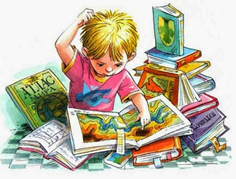 